Αγαπητά μας παιδιά, στις δύσκολες αυτές ημέρες του εγκλεισμού συντροφιά θα σάς κρατήσουν ασκήσεις με θέμα το αγαπημένο σας σχολείο  που σίγουρα σάς λείπει …Ας ευχηθούμε σύντομα να ξεπεράσουμε τις δύσκολες αυτές στιγμές και να ανταμώσουμε υγιείς και πανέτοιμοι να μοιραστούμε υπέροχες και δημιουργικές σχολικές ημέρες!Να προσέχετε τους εαυτούς σας και να φροντίζετε τους αγαπημένους σας ανθρώπους!Μένουμε σπίτι! Καλή δύναμη σε όλους και καλή αντάμωση!!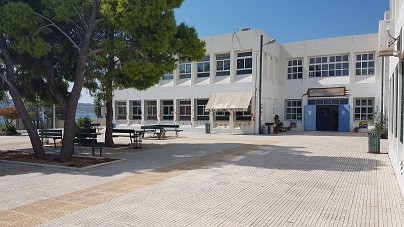 ΕΠΑΝΑΛΗΠΤΙΚΕΣ ΑΣΚΗΣΕΙΣ ΣΤΟ ΜΑΘΗΜΑ ΤΗΣ ΝΕΑΣ ΕΛΛΗΝΙΚΗΣ ΓΛΩΣΣΑΣ Β΄  ΓΥΜΝΑΣΙΟΥΕνότητα 4ηΤο σχολείο στο χρόνοΝέες τεχνολογίες και ποιοτική παιδείαΑ. Οι νέες τεχνολογίες, ιδίως η πληροφορική με το τεράστιο πλήθος των σύγχρονων εφαρμογών, έχει σχεδόν ταυτισθεί με ό,τι χαρακτηρίζουμε ως ανάπτυξη. Κάθε χώρα που προσβλέπει στην ανάπτυξη (οικονομική, τεχνολογική κ.λπ.) έχει κυριολεκτικά «γαντζωθεί» από τις νέες τεχνολογίες: τις έχει εισαγάγει στην Εκπαίδευση, ενισχύει την έρευνά τους, χρηματοδοτεί τις εφαρμογές τους, προωθεί με κάθε τρόπο ό,τι έχει σχέση μ’ αυτές, ιδιαίτερα με την τεχνολογία των Η/Υ. Εκείνο που δεν έχει ίσως βαθύτερα συνειδητοποιηθεί, ιδίως στην Ελλάδα, είναι η σπουδαιότητα των νέων τεχνολογιών για μια ποιοτική παιδεία που αποτελεί και την προϋπόθεση για κάθε μορφής ανάπτυξη μιας χώρας.Β. Τα οφέλη που αναμένονται για την Παιδεία μας, εφόσον εφαρμοσθούν σωστά προγράμματα με κατάλληλο εκπαιδευτικό λογισμικό, είναι κυρίως τα εξής:  Πρώτα, το να μπορεί να μπει κανείς σε μεγάλες βιβλιοθήκες, ξένες αλλά και ελληνικές και να αντλήσει τις πληροφορίες που χρειάζεται, να μελετήσει άρθρα σε περιοδικά. Επιπλέον,  να χρησιμοποιηθούν εκπαιδευτικά προγράμματα με συνδυασμό εικόνας – ήχου και κειμένου.  Με αυτή την τεχνολογία τα πολιτισμικά ή εθνικά μαθήματα του εκπαιδευτικού συστήματος μιας χώρας μπορούν να διδαχθούν με νέους ελκυστικούς, ανανεωμένους και ουσιαστικούς τρόπους. Έτσι, διδάσκοντας την ιστορία μιας περιόδου, μπορείς μαζί με τις πληροφορίες για τα γεγονότα και τα πρόσωπα να παρουσιάζεις χάρτες, πορείες, σχέσεις, παράλληλα γεγονότα της ιστορίας γειτονικών χωρών, να δίνεις συγχρόνως πληροφορίες για τη λογοτεχνία, τις επιστήμες, τις τέχνες, την παράδοση, τη θρησκεία, τη γλώσσα ενός λαού με εικόνα, με ήχο και φυσικά με κείμενο.Γ. Τέτοια προγράμματα μπορούν να λειτουργήσουν στα πολιτισμικά μαθήματα, στα μαθήματα αισθητικής καλλιέργειας και στα μαθήματα γνώσεων. Το σημαντικότερο όμως είναι ότι με τέτοια προγράμματα, το Σχολείο και γενικότερα η Εκπαίδευση και η παρεχόμενη Παιδεία, μπορούν να αποκτήσουν ξανά το ενδιαφέρον που χρειάζεται για να προσελκύσουν την αγάπη και την ουσιαστική συμμετοχή των μαθητών. Εξίσου σημαντικό είναι ότι τέτοια προγράμματα είναι βέβαιο ότι μπορούν να αποτελέσουν την αφετηρία μιας ριζικής ανανέωσης τού εκπαιδευτικού συστήματος τής Ελλάδος και την επαναλειτουργία του σε νέες βάσεις.Δ. Με την εισαγωγή των νέων τεχνολογιών στο Σχολείο αλλάζει τελείως και ο ρόλος τού δασκάλου και γενικότερα τού εκπαιδευτικού. Μέχρι σήμερα δάσκαλος και σχολικά βιβλία ήταν η κύρια πηγή πληροφοριών. Από εδώ και στο εξής, ο δάσκαλος θα έχει ως πρόσθετο ρόλο να επιλέξει τα κατάλληλα προγράμματα, να οργανώσει τη χρήση τους μέσα και έξω από την τάξη, να ελέγξει τις αξιολογήσεις των μαθητών του, να εξηγήσει δύσκολα ή δυσνόητα σημεία, και γενικά θα πρέπει  παράλληλα να κατευθύνει και την εκμάθηση με προγράμματα.Γεώργιος Μπαμπινιώτης, Εφημερίδα το Βήμα, 3/12/2000 (διασκευή)ΠαρατηρήσειςΑ.1. Ποιες αλλαγές θα επέλθουν στον τομέα της εκπαίδευσης με την είσοδο των Νέων Τεχνολογιών, σύμφωνα με το συγγραφέα;Α.2. Ποιος θα είναι ο νέος ρόλος του δασκάλου στη νέα μορφή εκπαίδευσης; Να τον συγκρίνετε με τον παλαιότερο.Α.3. Να γράψετε μια νέα λέξη (απλή ή σύνθετη) από το πρώτο συνθετικό της λέξης που σας δίνεται, όπως το παράδειγμα.B.1. Να εντοπίσετε και να καταγράψετε τις λέξεις της β’ παραγράφου που βοηθούν στη συνοχή και την αλληλουχία των νοημάτων της.Β.2. Να εντοπίσετε τα μεταβατικά και τα αμετάβατα ρήματα της παραγράφου που ακολουθεί.Οι νέες τεχνολογίες, ιδίως η πληροφορική με το τεράστιο πλήθος των σύγχρονων εφαρμογών, έχει σχεδόν ταυτισθεί με ό,τι χαρακτηρίζουμε ως ανάπτυξη. Κάθε χώρα που προσβλέπει στην ανάπτυξη (οικονομική, τεχνολογική κ.λπ.) έχει κυριολεκτικά «γαντζωθεί» από τις νέες τεχνολογίες: τις έχει εισαγάγει στην Εκπαίδευση, ενισχύει την έρευνά τους, χρηματοδοτεί τις εφαρμογές τους, προωθεί με κάθε τρόπο ό,τι έχει σχέση μ’ αυτές, ιδιαίτερα με την τεχνολογία των Η/Υ. Εκείνο που δεν έχει ίσως βαθύτερα συνειδητοποιηθεί, ιδίως στην Ελλάδα, είναι η σπουδαιότητα των νέων τεχνολογιών για μια ποιοτική παιδεία που αποτελεί και την προϋπόθεση για κάθε μορφής ανάπτυξη μιας χώρας.Β.3. Να εντοπίσετε τις διαθέσεις των ρημάτων των παρακάτω προτάσεων.Β.4. Να μεταφέρετε τις παρακάτω προτάσεις από την ενεργητική σύνταξη στην παθητική και το αντίστροφο.Δ. Σε μια επιστολή προς το Διευθυντή του σχολείου σας, ως μέλος του 15μελούς, να απαριθμήσετε μερικά από τα βασικά προβλήματα του σχολείου σας και να προτείνετε τρόπους αντιμετώπισής τους.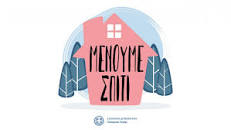 ΛέξειςΝέα λέξητεχνολογίεςτεχνογνωσίαπροσβλέπειεισαγάγειενισχύειπροωθείαναμένονταιεκπαιδευτικόδυσνόητασυγχρόνωςεπιλέξειΔιαρθρωτικές λέξειςΜεταβατικά ρήματαΑμετάβατα ρήματαΠροτάσειςΔιάθεση1.      Το πρωί χτενίστηκα μπροστά στον καθρέφτη του μπάνιου.2.      Τρέχω όλη μέρα σε διάφορες υποχρεώσεις.3.      Τα σπίτια καλύφθηκαν από δύο μέτρα χιόνι καθιστώντας δύσκολη την μετακίνηση.4.      Ρέμβαζε όλη την ημέρα το πάρκο απέναντι από το σπίτι του.5.      Πολλά λουλούδια έχουν φυτρώσει στο περβάζι του κήπου.6.      Τσαντίστηκα από την συμπεριφορά του.ΠρότασηΠρόταση1.      Ο οδοκαθαριστής μάζεψε με προσοχή τα πεταμένα σκουπίδια στο δρόμο .2.      Στην Αρχαία Σπάρτη, οι πολίτες καταπίεζαν τους είλωτες. 3.      Σε εκδήλωση στο Δήμο, θα απονεμηθεί στα παιδιά το βραβείο της ανακύκλωσης.4.      Ο Κώστας θεωρείται ιδιαίτερα επιπόλαιος από τους γονείς του.5.      Ρώτησα την καθηγήτριά μου για το βαθμό μου στο διαγώνισμα.6.      Η χορήγηση άδειας δεν απαλλάσσει το μαθητή από τις απουσίες.7.      Το κινητό του τηλέφωνο και το ηλεκτρονικό του ρολόι κατασχέθηκαν από το διευθυντή.8.      Αντέγραψε δέκα πέντε σελίδες από την ομιλία του σε λίγα λεπτά.9.      Ο δολοφόνος αναγνωρίστηκε από το δακτυλικό του αποτύπωμα.10.  Η Μαρία ξεπέρασε το φόβο της μετά το ατύχημα.